T2T 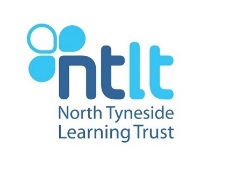 Grant Application Form Applicant SchoolSupport SchoolIntervention PeriodSummary of proposalRationaleProposed Support PlanSuccess Criteria / Agreed OutcomesSupport Package CostsContact DetailsApplicant SchoolHeadteacher name: School Address:Email address: Support SchoolHeadteacher name: School address: Email address: Date